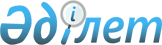 "О Концепции по переходу Республики Казахстан к "зеленой экономике"Комментарий к Указу Президента Республики Казахстан от 30 мая 2013 года № 577      Концепция по переходу Республики Казахстан к «зеленой экономике» закладывает основы для глубоких системных преобразований с целью перехода к экономике новой формации посредством повышения благосостояния, качества жизни населения Казахстана и вхождения страны в число 30-ти наиболее развитых стран мира при минимизации нагрузки на окружающую среду и деградации природных ресурсов.

      Основными приоритетными задачами по переходу к «зеленой экономике», стоящими перед страной, являются:

      1) повышение эффективности использования ресурсов (водных, земельных, биологических и др.) и управления ими;

      2) модернизация существующей и строительство новой инфраструктуры;

      3) повышение благополучия населения и качества окружающей среды через рентабельные пути смягчения давления на окружающую среду;

      4) повышение национальной безопасности, в том числе водной безопасности.

      Концепция по переходу Республики Казахстан к «зеленой экономике» будет реализована в три этапа:

      2013–2020 гг. – в этот период основным приоритетом государства будет оптимизация использования ресурсов и повышение эффективности природоохранной деятельности, а также создание «зеленой» инфраструктуры;

      2020–2030 гг. – на базе сформированной «зеленой» инфраструктуры начнется преобразование национальной экономики, ориентированной на бережное использование воды, поощрение и стимулирование развития и широкое внедрение технологий возобновляемой энергетики, а также строительство сооружений на базе высоких стандартов энергоэффективности;

      2030–2050 гг. – переход национальной экономики на принципы так называемой «третьей промышленной революции», требующие использования природных ресурсов при условии их возобновляемости и устойчивости.

      Меры по переходу к «зеленой экономике», согласно Концепции, будут реализованы по направлениям: устойчивое использование водных ресурсов, развитие устойчивого и высокопроизводительного сельского хозяйства, энергосбережение и повышение энергоэффективности, развитие электроэнергетики, система управления отходами, снижение загрязнения воздуха и сохранение и эффективное управление экосистемами.

      Вопросы реализации перехода к «зеленой экономике» будут регулироваться законодательными актами Республики Казахстан по вопросам перехода к «зеленой экономике».

      Инструментами реализации конкретных задач Концепции по секторам экономики являются действующие программные документы с учетом изменений и дополнений в части внедрения основных направлений Концепции, такие как Программа по развитию агропромышленного комплекса в Республике Казахстан на 2013–2020 годы «Агробизнес-2020»,  Государственная программа по форсированному индустриально-инновационному развитию Республики Казахстан на 2010–2014 годы, Государственная программа развития образования Республики Казахстан на 2011–2020 годы, программы развития территорий, стратегические планы государственных органов, отраслевая программа «Жасыл даму» на 2010–2014 годы и другие отраслевые программы, которые будут скорректированы и в которых будут даны новые акценты по таким вопросам, как улучшение качества воздуха, управление отходами производства и потребления, борьба с опустыниванием, деградация земель и повышение почвенного плодородия, развитие рыболовства, аквакультур и воспроизводство рыбных ресурсов.

      Также планируется разработка Государственной программы по управлению водными ресурсами на 2014–2040 годы.

      По расчетам, к 2050 году преобразования в рамках «зеленой экономики» позволят дополнительно увеличить ВВП на 3 %, создать более 500 тысяч новых рабочих мест, сформировать новые отрасли промышленности и сферы услуг, обеспечить повсеместно высокие стандарты качества жизни для населения.      Отдел социально-экономического мониторинга

      Администрации Президента

      Республики Казахстан
					© 2012. РГП на ПХВ «Институт законодательства и правовой информации Республики Казахстан» Министерства юстиции Республики Казахстан
				